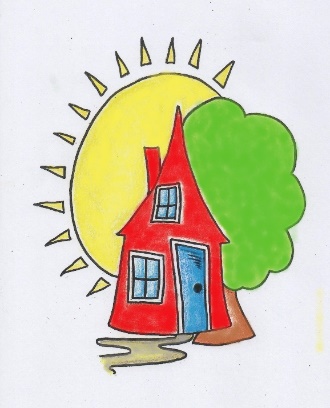                      CLWB  BWTHYN  BACH              HAS A NEW PHONE NUMBER               07895 580 302       TEXT your bookings to this number or    Email :  clwbbwthynbach@gmail.com     after 6pm if you have an emergency.         The phone will be manned from 11.30am until                                                  6pm weekdays only.    Thankyou for your continued support, CBB Team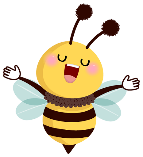 